大学毕业生就业补贴（企业）一、申报条件个人条件1.时间（年龄）要求2021年9月10日（含）至今就业的需满足以下条件：全日制博士45岁及以下；全日制硕士35岁及以下；（3）全日制本科生毕业3年内，毕业年限自取得毕业证书之日起计算。2.合同要求与就业企业签订3年以上劳动合同，并进行网上备案，咨询电话3319261。3.参保要求（1）首次在枣庄缴纳社会保险；（2）属自主创业的，在创业企业缴纳社保满12个月。4.更换单位要求在补贴期限内变更工作单位，重新签订三年以上或无固定期限劳动合同且新工作单位符合“枣庄市境内注册、具有独立法人资格的企业”条件的，可继续享受就业补贴政策。企业条件1.在枣庄行政区域内依法注册、具有独立法人资格的企业（含在我市依法注册的社会团体、民办非企业单位、基金会、律师事务所、会计师事务所等组织）；2.申报人为劳务派遣人员的，实际用工单位和用人单位均应为枣庄行政区域内依法注册、具有独立法人资格的企业；3.属自主创业的，所创办企业须依法注册、守法正常经营，且在枣庄为首次创业。二、补贴标准按照每月5000、2000、1000元的标准发放租房和生活补贴，连续发放三年。三、申报材料1.申请表；2.汇总表；3.社保卡；4.身份证；5.学历学位证。在国（境）外取得学历学位的人员，须出具教育部中国留学服务中心境外学历、学位认证函或我国驻外机构的有关证明材料；6.报到证。无纸质版的打印电子版报道证；7.备案合同截图，体现合同起止时间；8.劳动合同。所有材料均需核验原件，复印件一式1份并加盖申报单位公章。申请人属于劳务派遣人员的，复印件需加盖实际用工单位和用人单位公章。四、申请流程1.符合条件的大学毕业生向所在企业提出申请，由企业向所在区（市）人力资源社会保障部门申报，并对申报材料的真实性负责；2.市属国有企业等向市人力资源社会保障局申报。五、联系方式1.如有申请、审核、公示、资金发放的问题，可根据企业所在地，咨询相应人社部门，联系方式如下：滕州市人力资源和社会保障局，5522927薛城区人力资源和社会保障局，4492029山亭区人力资源和社会保障局，8823225市中区人力资源和社会保障局，3921756峄城区人力资源和社会保障局，7756606台儿庄区人力资源和社会保障局，6618359枣庄高新区社会事务综合服务中心，8691030市属国有企业工作人员可咨询市人社局，3341282六、其他情况1.2018年5月18日—2021年9月9日就业的人员按原政策执行；2.下载申请表和汇总表，请扫描下方二维码：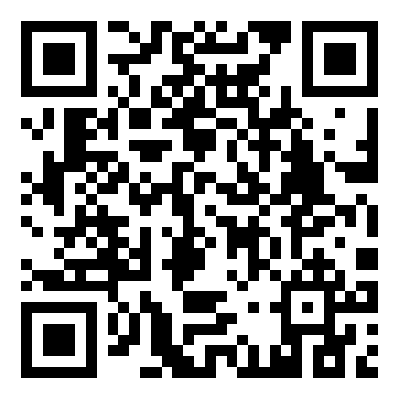 